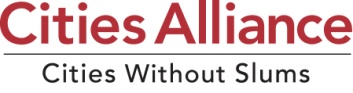 
PREMIO 2017 DE IGUALDAD DE GÉNEROFormulario de candidatura						N.º de referenciaPremio a las alianzas en favor del empoderamiento de las mujeres			        SECCIÓN 1 - INFORMACIÓN SOBRE LA PROPUESTA GENERALSECCIÓN 1 - INFORMACIÓN SOBRE LA PROPUESTA GENERAL1.1 Nombre del proyecto candidato

1.2 Fecha de presentación 

1.3 Candidatura presentada por 1.4 Persona de contacto 
Dirección:
Teléfono:1.5 Organizaciones/comunidades y administraciones locales que participaron en el proyecto1.6 ¿Cómo llegó a su conocimiento el Premio?Sitio web o boletín de la Alianza de las CiudadesSitio web o boletín de los miembros de la Alianza de las CiudadesRedes socialesUn compañero de trabajoOtro 1.7 Duración del proyecto1.8 Alcance geográfico del proyecto1.9 Facilite un resumen breve del proyecto / «argumento de promoción» (máx. 750 caracteres) 1.9 Facilite un resumen breve del proyecto / «argumento de promoción» (máx. 750 caracteres) SECCIÓN 2 - DESCRIPCIÓN DEL PROYECTO2.1. ¿Qué problemas clave se abordaron con el proyecto? ¿Cómo afrontó el proyecto esos problemas? [máx. 750 caracteres]2.2. Describa los principales componentes, actividades y productos del proyecto. [máx. 750 caracteres]2.3. ¿Cuáles fueron los resultados clave del proyecto? ¿Cuál fue el impacto del proyecto terminado? [máx. 750 caracteres]2.4. ¿Qué costos (fondos) tuvo el proyecto? ¿Cuáles fueron los plazos y etapas de ejecución? [máx. 750 caracteres]SECCIÓN 3 - DESCRIPCIÓN DE LA EJECUCIÓN3.1. ¿Por qué se trataba de un proyecto innovador? [máx. 750 caracteres]3.2. ¿Cómo se planteó la asociación en favor del empoderamiento de las mujeres en el proyecto? [máx. 750 caracteres]3.3. ¿Cómo se asociaron las comunidades locales y la administración local, y cómo promovieron el empoderamiento de las mujeres? [máx. 750 caracteres]3.4. ¿Era un proyecto sostenible? ¿Continuó la asociación tras la conclusión de las actividades? ¿Cómo se podría ampliar o replicar este proyecto? [máx. 750 caracteres]3.5. ¿Cómo institucionalizó el proyecto la asociación entre las comunidades locales y la administración local? [máx. 750 caracteres]LAS CANDIDATURAS DEBEN ENVIARSE A LA SECRETARÍA DE LA ALIANZA DE LAS CIUDADES POR CORREO ELECTRÓNICO EXCLUSIVAMENTE A LA DIRECCIÓN GENDERPRIZE@CITIESALLIANCE.ORG ANTES DE LA MEDIANOCHE [HORA CENTRAL EUROPEA] del 25 de septiembre de 2017.